SRIJEDA,15.04.2020.MATEMATIKA-I danas ponavljamo naučeno-Učenici će usmeno odgovoriti . Pažljivo čitaj zadatke.Koji se brojevi nalaze između 13 i 20?Koji se brojevi nalaze između 13. i 20.?Koji je broj po redu iza osamnaestoga?Pročitaj samo redne brojeve.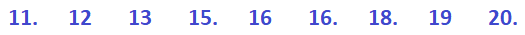 -Sljedeće zadatke riješit će u bilježnicu.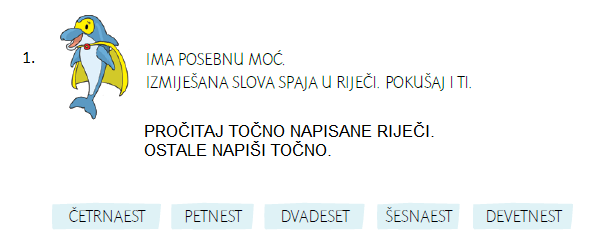 2. U slastičarnici je rođendanska proslava.Promotri dijagram i napiši koliko je kojih kolača naručeno za rođendansku proslavu.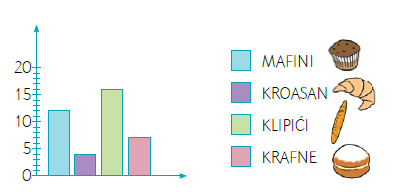 3. Prepiši broj koji na mjestu desetice i jedinice ima istu znamenku.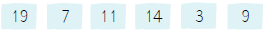 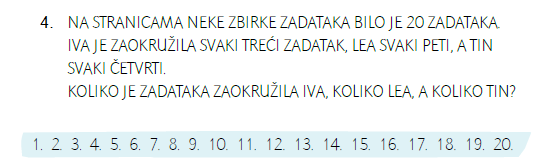 U bilježnicu nacrtaj koliko si zadovoljna/zadovoljan svojim napretkom u učenju.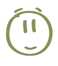 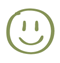 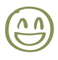 PRIRODA I DRUŠTVO-Jučer se razgovaralo o energiji, a danas će biti izumitelji te će riješiti 4. zad. u udžbeniku na 59. str.-Izmislit će i nacrtati uređaj koji pokreće energija vjetra, vode ili sunca. TJELESNA I ZDRAVSTVENA KULTURAHodanje (trčanje) uz promjenu smjera kretanjaRazličiti mješoviti upori u mjestu i kretanju na tlu1. Zagrijavamo se uz vježbe u Školi na trećem.https://www.youtube.com/watch?v=NE8r6ydbYVI2. Napravi tri kruga oko stola.1. krug: hodanje2. krug: lagano trčanje3. krug: poskociSada sva tri kruga s vježbama ponovi na drugu stranu oko stola.3. Oponašaj hod medvjeda na četiri noge unaprijed i unatrag. Ponovi 5 puta.HRVATSKI JEZIK  Oglasi; Saša Veronek Germadnik-Danas će učenici poslušati oglase na zvučnoj čitancihttps://hr.izzi.digital/DOS/104/633.html-Oglasi se nalaze u udžbenicima na 94. str.-Učenici će pročitati oglase i usmeno odgovoriti na pitanja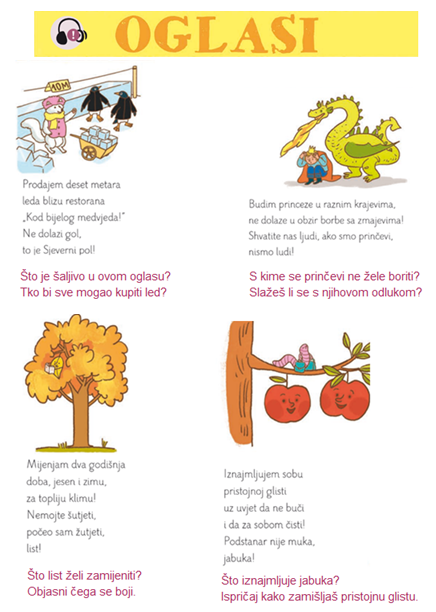 Na kraju svatko će nacrtati ili napisati šaljivi oglas-u udžbeniku na 95. str.